Инструкция для родителей (законных представителей) по подготовке документов для проведения обследования детей ТПМПК в дистанционном онлайн-режиме 1. Убедиться в наличии технических требований к Вашему оборудованию, необходимому для проведения обследования в дистанционном онлайн - режиме:- наличие персонального компьютера или ноутбука;- соединение с Интернетом не менее 500 Кбит/с;- веб-камера;- для приемлемого отображения видеоряда тактовая частота работы процессора должна быть не менее 1 ГГц, ОЗУ объемом не менее 1 Гбайт;- рекомендуется оставлять 1 Гбайт ОЗУ и 300 Мбайт свободного пространства на жестком диске;- приложение Skype;- учетная запись Skype.2. Ознакомиться с перечнем документов, необходимых для обследования ребенка (скачать здесь). Подготовить скан-копии документов.3. Скачать и заполнить бланки заявления на проведение обследования ребенка в дистанционном онлайн режиме, согласие на обработку персональных данных родителя (законного представителя) и согласие родителя (законного представителя) на обработку персональных данных ребенка (скачать здесь).4. С целью соблюдения Федерального закона от 27 июля 2006г. № 152-ФЗ «О персональных данных» сканы документов поместить в отдельную папку и добавить в архив:Шаг 1Выделить необходимые документы и добавить их в архив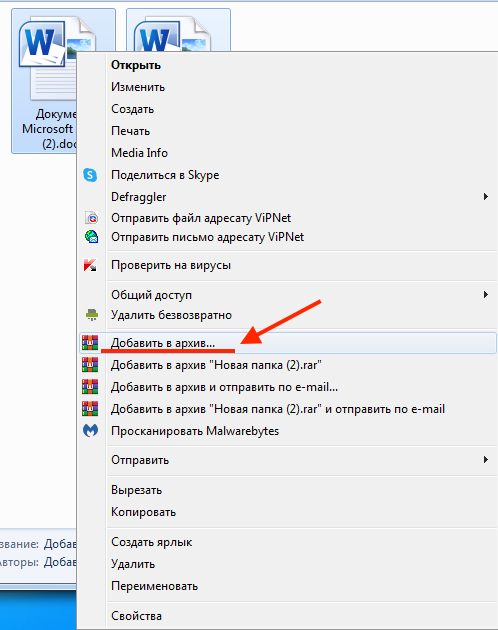 Шаг 2Установить флажок ZIP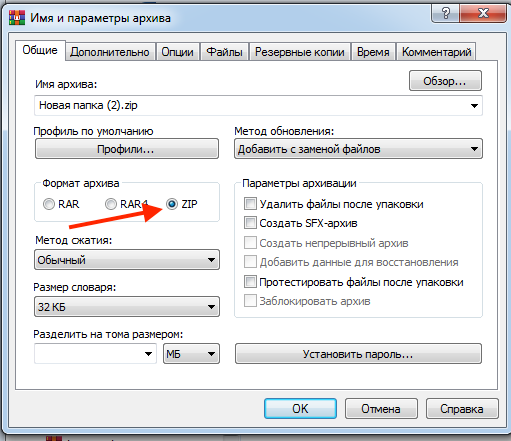 Шаг 3Выбрать пункт «Установить пароль»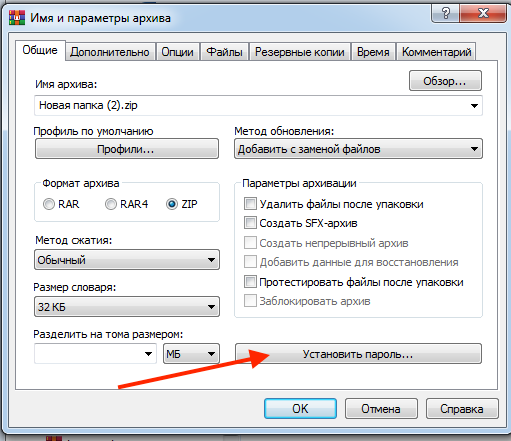 Шаг 4Ввести пароль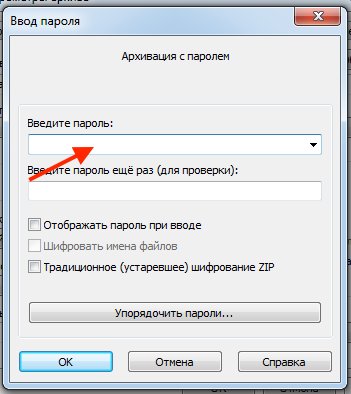 Рекомендуем  в качестве пароля указать Ваш номер телефонаПолученный архив прислать по электронной почте tpmpk04@mail.ruПароль отослать на номер телефона 8 913 693 4721 СМС или по WatsApp  (с указанием фамилии и имени ребенка).5. Специалисты ТПМПК рассмотрят наполняемость пакета документов, необходимых для обследования ребенка, и сообщат по телефону информацию о сроке и времени проведения обследования или отправят уведомление о сроке и времени проведения обследования на Ваш электронный адрес, а также инструкцию о процедуре обследования ребенка в дистанционном онлайн режиме. Специалисты ТПМПК вправе отказать в проведении обследования ребенка в случае отсутствия необходимой медицинской и педагогической документации. Срок рассмотрения обращения родителей (законных представителей) составляет не более 10 рабочих дней с момента получения заявления на проведение обследования ребенка в дистанционном онлайн режиме.6. После обследования проводится коллегиальное обсуждение результатов обследования и подготовка заключения ТПМПК с рекомендациями по созданию специальных условий получения образования. Ознакомиться с ними и получить подробную консультацию по вопросам обучения и воспитания Вашего ребенка Вы можете в процессе повторного подключения.7. На Вашу электронную почту будет выслано заключение ТПМПК для ознакомления. Скан подписанного заключения высылается Вами на электронную почту ТПМПК tpmpk04@mail.ru ZIP-архивом, защищенным паролем.8. Получение заключения ТПМПК родителям (законным представителям) возможна следующими способами: - непосредственно в помещении, где располагается ТПМПК (при условии соблюдения санитарно-эпидемиологических норм);- по электронной почте (при наличии письменного согласия родителя (законного представителя); - почтой России  письмом с уведомлением по указанному адресу (по при наличии письменного согласия родителя (законного представителя).